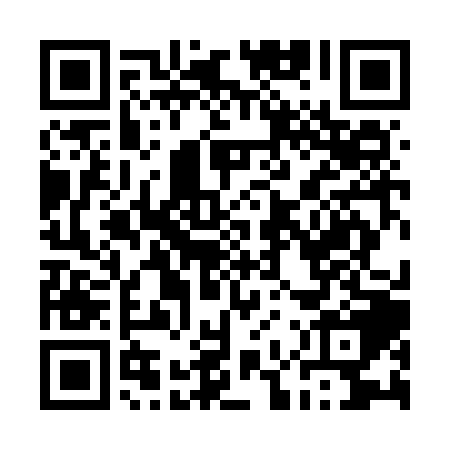 Ramadan times for Ade ke Sagle, PakistanMon 11 Mar 2024 - Wed 10 Apr 2024High Latitude Method: Angle Based RulePrayer Calculation Method: University of Islamic SciencesAsar Calculation Method: ShafiPrayer times provided by https://www.salahtimes.comDateDayFajrSuhurSunriseDhuhrAsrIftarMaghribIsha11Mon5:035:036:2312:183:416:146:147:3412Tue5:025:026:2212:183:426:156:157:3513Wed5:015:016:2112:183:426:156:157:3514Thu4:594:596:1912:173:426:166:167:3615Fri4:584:586:1812:173:426:176:177:3716Sat4:574:576:1712:173:426:176:177:3717Sun4:564:566:1612:173:436:186:187:3818Mon4:544:546:1412:163:436:196:197:3919Tue4:534:536:1312:163:436:196:197:4020Wed4:524:526:1212:163:436:206:207:4021Thu4:504:506:1112:153:436:216:217:4122Fri4:494:496:1012:153:436:216:217:4223Sat4:484:486:0812:153:436:226:227:4224Sun4:464:466:0712:153:446:226:227:4325Mon4:454:456:0612:143:446:236:237:4426Tue4:444:446:0512:143:446:246:247:4527Wed4:424:426:0312:143:446:246:247:4528Thu4:414:416:0212:133:446:256:257:4629Fri4:404:406:0112:133:446:266:267:4730Sat4:384:386:0012:133:446:266:267:4831Sun4:374:375:5812:123:446:276:277:481Mon4:364:365:5712:123:446:286:287:492Tue4:344:345:5612:123:446:286:287:503Wed4:334:335:5512:123:446:296:297:514Thu4:324:325:5412:113:446:296:297:515Fri4:304:305:5212:113:446:306:307:526Sat4:294:295:5112:113:446:316:317:537Sun4:284:285:5012:103:446:316:317:548Mon4:264:265:4912:103:446:326:327:559Tue4:254:255:4812:103:446:336:337:5510Wed4:234:235:4612:103:446:336:337:56